БУК УР «Удмуртская республиканская библиотека для слепых»Издания 2015 годаВ 2015 году в рамках редакционно-издательской деятельности библиотекой были выпущены следующие издания:К 175-летию со дня рождения П.И. Чайковского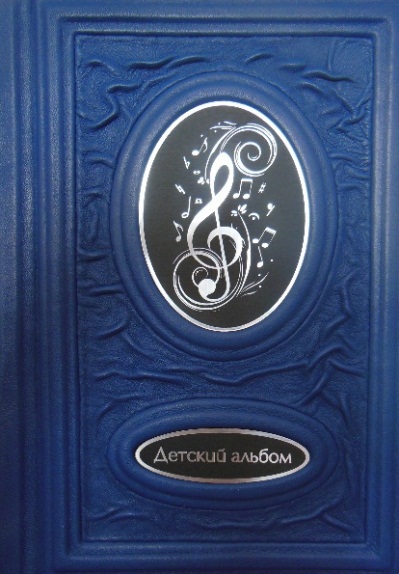 Детский альбом: нотно-музыкальный сборник. – Ижевск : Удм. респ. библиотека для слепых, 2015.В издание вошли сведения об истории создания «Детского альбома» Петра Ильича Чайковского, особенностях его структуры, а также краткое описание и комментарии к двадцати четырем пьесам для фортепиано, входящим в Альбом. Комментарии к пьесам сопровождаются стихами детского поэта и писателя Виктора Лунина, которые органично дополняют музыкальные миниатюры Чайковского. Текст представлен в крупношрифтовом и рельефно-точечном форматах. В качестве художественного оформления использованы электронные копии детских рисунков из фондов бюджетного учреждения культуры Удмуртской Республики «Государственный мемориально-архитектурный комплекс «Музей-усадьба П.И. Чайковского» и рельефно-графические изображения, выполненные на основе иллюстраций Веры Павловой и одноименного мультипликационного фильма (студия «Союзмультфильм», 1976г.; режиссер И. Ковалевская).Альбом содержит нотный материал, в качестве музыкального сопровождения к изданию прилагается аудиодиск с записью «Детского альбома» П.И. Чайковского.Категория 0+Мемориально-архитектурный комплекс «Музей-усадьба П.И. Чайковского»: многоформатное издание. – Ижевск : Удм. респ. библиотека для слепых, 2015. 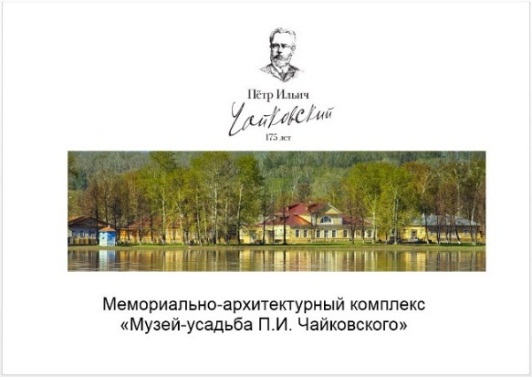 Издание представляет собой многоформатный альбом, в который вошли краткая информация об истории Музея-усадьбы П.И. Чайковского в городе Воткинске, сведения об основных постройках, расположенных на ее территории и главном доме, где проживала семья композитора.Текст представлен в крупношрифтовом, рельефно-точечном и звуковом форматах. Рельефно-точечный текст сопровождается графическими иллюстрациями.Категория 12+К 70-летию со дня Победы в Великой Отечественной войнеВоронцов В.Н. Великая Победа: музыкально-поэтический сборник. – Ижевск : Удм. респ. библиотека для слепых, 2015.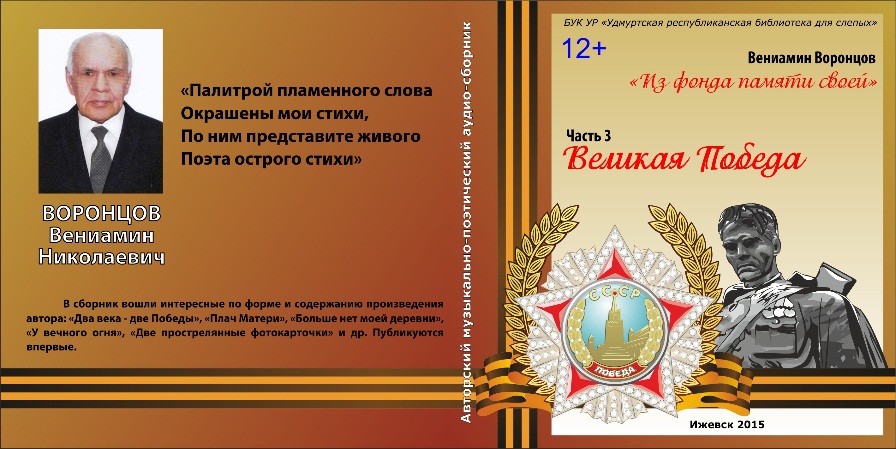 Третья часть музыкально-поэтического цикла «Из фонда памяти своей» незрячего поэта и музыканта Воронцова Вениамина Николаевича. Сборник посвящен 70-й годовщине Победы в Великой Отечественной войне 1941-1945гг. В записи сборника принимали участие студенты Ижевской государственной медицинской академии.Категория 12+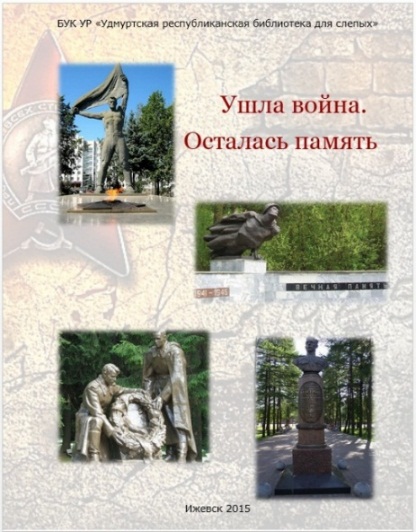 Ушла война. Осталась память: многоформатное издание. – Ижевск : Удм. респ. библиотека для слепых, 2015.Многоформатный альбом «Ушла война. Осталась память» знакомит читателей с памятниками истории и монументального искусства, посвященными боевому и трудовому подвигу жителей Ижевска в годы Великой Отечественной войны. Часть из них была установлена в честь празднования определенной годовщины Победы, часть – в память о погибших товарищах и сослуживцах.Издание представлено в крупношрифтовом и рельефно-точечном форматах и сопровождается рельефно-графическими изображениями объектов военно-исторического наследия, расположенных на территории города Ижевска.Категория 0+ «Чтобы помнили…». – Ижевск : Удм. респ. библиотека для слепых, 2015.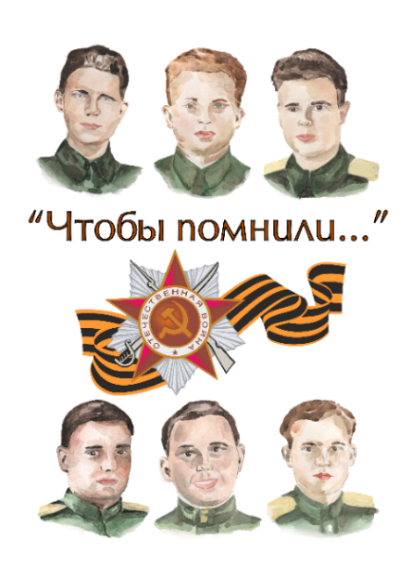 Эта книга о наших земляках, которые в годы войны были удостоены высшего звания за совершение подвига или выдающиеся заслуги и стали Героями Советского Союза. Первая часть книги включает в себя 24 фамилии. Крупношрифтовое издание сопровождается портретами Героев, выполненными в технике цветной акварели.Материал представлен в крупношрифтовом и рельефно-точечном форматах.Категория 12+Серия «Женская проза»Вершинина Н. Не первой свежести: рассказы. – Ижевск : Удм. респ. библиотека для слепых, 2015.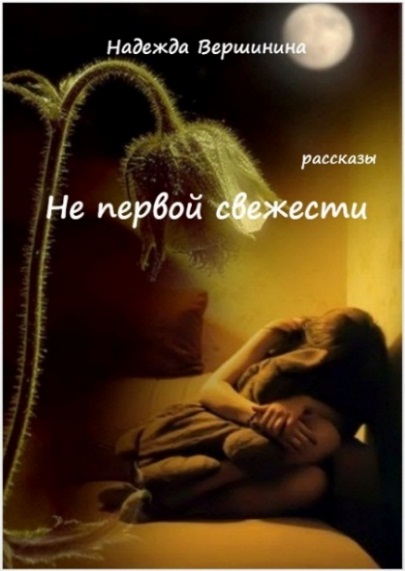 В книгу вошли избранные рассказы из сборника Надежды Вершининой «Не первой свежести». Это не легкие детективы и не забавные истории с Happy End - это реальная жизнь, показанная без прикрас, с ее цинизмом, жестокостью и самым главным пороком - равнодушием. Книга издана в крупношрифтовом, рельефно-точечном и звуковом форматах.Категория 16+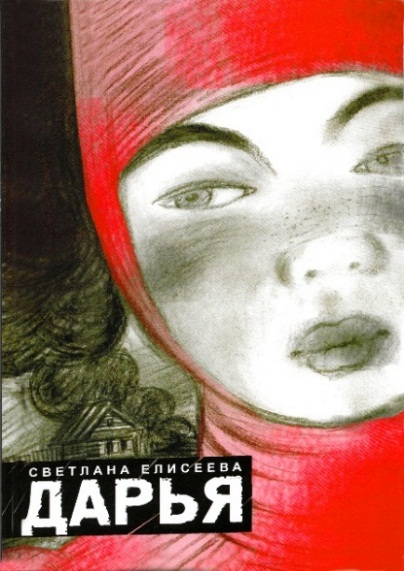 Елисеева С. Дарья: повесть. – Ижевск : Удм. респ. библиотека для слепых, 2015.Пронзительная повесть «Дарья» о трагической судьбе простой деревенской женщины из российской глубинки. Потеряв родных в совсем юном возрасте, она быстро повзрослела и научилась жить в жестоком и беспощадном мире. Октябрьская революция, гражданская война, коллективизация, Великая Отечественная… кажется, что нет предела всем тяготам и лишениям, выпавшим на долю человека.Для широкого круга читателей. В крупношрифтовом и звуковом форматах.Категория 12+Серия «Детская литература»Ляпунова О. Четвертое измерение: роман. – Ижевск : Удм. респ. библиотека для слепых, 2015. 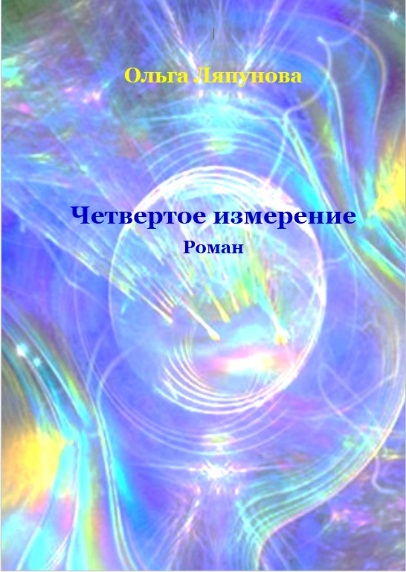 Роман «Четвертое измерение» относится к жанру научной фантастики, предназначен для подростков. Эта книга – редкий сплав увлекательности и информативности в сочетании с легким стилем изложения. Главные герои романа, сочетающем в себе фантастические и исторические мотивы, подростки Петр и Василий учатся жить, попадая в водоворот событий. Книга представлена в крупношрифтовом и звуковом форматах.Категория 12+Нелидова Н. Серебряная трель: сказки. – Ижевск : Удм. респ. библиотека для слепых, 2015.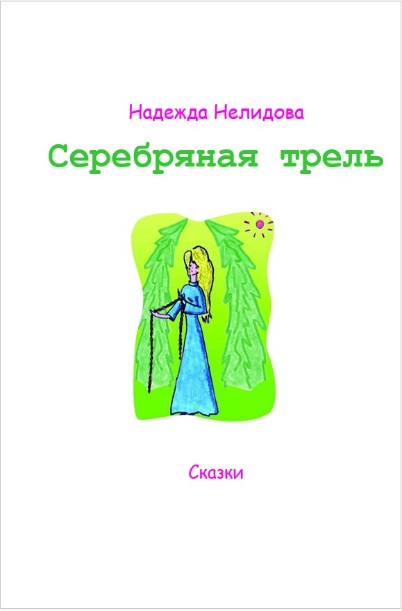 «Сказки на русском языке с элементами удмуртского фольклора» - так определяет автор содержание своей книги. Вы найдёте здесь яркие сказочные образы и увлекательные сюжеты, смешение старины и современности, русских и удмуртских слов. Россыпью драгоценных камешков разбросаны по сказкам удмуртские поговорки и пословицы, мудрые, острые, высмеивающие глупость, лень, жадность.Книга выпущена в крупношрифтовом и рельефно-точечном форматах. Категория 0+Серия «Культурное наследие Удмуртии»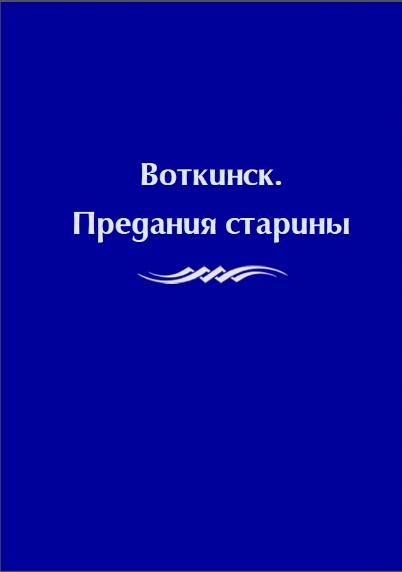 Воткинск. Предания старины: комбинированное издание. – Ижевск : Удм. респ. библиотека для слепых, 2015.Комбинированное издание в рельефно-точечном и крупношрифтовом форматах рассказывает об объектах культурного наследия регионального значения, расположенных на территории города Воткинска. Наиболее подробная информация дана о Благовещенском соборе, богадельне А.И. Созыкина, памятнике трудовой славы «Якорь», доме купца Калашникова, магазине Гуляева. В качестве приложения подготовлен рельефно-графический альбом с графическими изображениями объектов.Категория 0+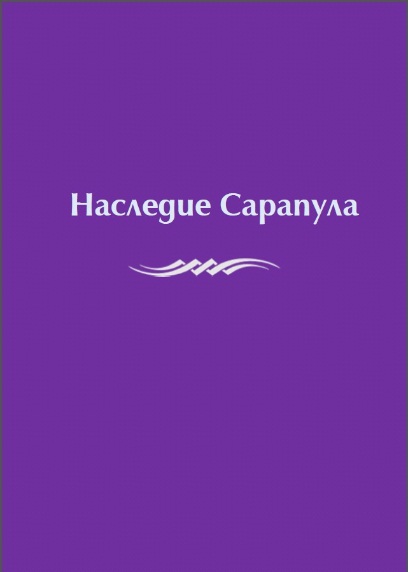 Наследие Сарапула: комбинированное издание. – Ижевск : Удм. респ. библиотека для слепых, 2015.Комбинированное издание, в которое вошла информация об объектах культурного наследия регионального значения, расположенных на территории Сарапула. Подробная информация дана о шести памятниках: дом купца П.А. Башенина, Удельное ведомство, дом Вольфа, особняк с биллиардной и спортивным залом, Государственный банк, Покровская церковь. Текст представлен в рельефно-точечном и крупношрифтовом форматах. В качестве приложения подготовлен рельефно-графический альбом с графическими изображениями объектов.Категория 0+Серия «Родной земли талант и вдохновение»(звуковые издания)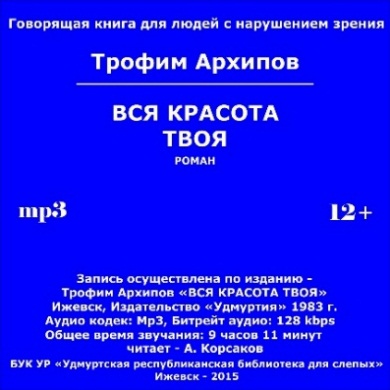 Архипов Т. Вся красота твоя: роман. – Ижевск : Удм. респ. библиотека для слепых, 2015.В романе повествуется о строителях Воткинской ГЭС, об их жизни, героическом труде, дружбе и любви; о том, как человек, переделывая природу, заставляет ее служить себе и как в процессе труда и борьбы переделывается сам, становясь духовно богатым, нравственно чистым.Категория 12+Архипов Т. У реки Лудзинки: роман. – Ижевск : Удм. респ. библиотека для слепых, 2015.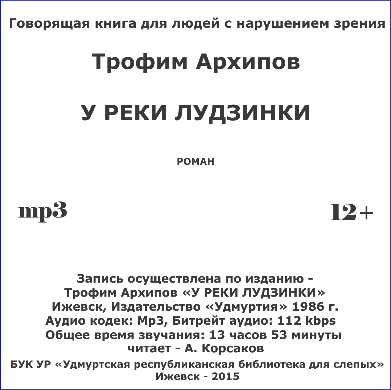 Автор романа прослеживает судьбы земледельцев на протяжении многих лет: накануне войны, в период военных испытаний и в трудные годы после войны. В произведении раскрываются великолепные качества удмуртских хлеборобов – моральная стойкость, забота об общем народном благе, готовность на ратный и трудовой подвиг. Категория 12+Красильников Г. Олексан Кабышев: роман. – Ижевск : Удм. респ. библиотека для слепых, 2015.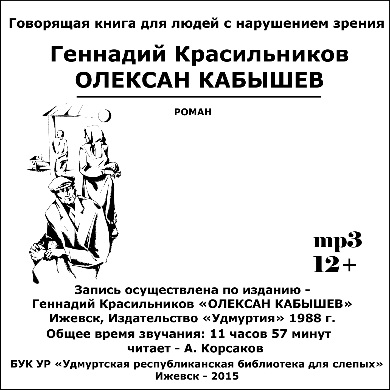 Главный герой романа - человек долга и дела, честный и принципиальный, непримиримый к тому мещанскому благополучию, которого добивается его жена Глаша. За советский духовный мир в Глаше и ей подобных вступает он в бой и одерживает победу.Категория 12+Коновалов М. Лицо со шрамом: роман. – Ижевск : Удм. респ. библиотека для слепых, 2015.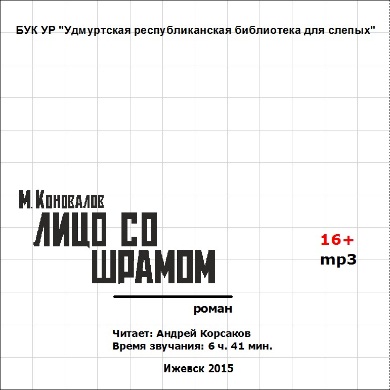 Одно из лучших произведений удмуртской советской литературы. В нем отражена острая классовая борьба в годы первых пятилеток, показано рождение нового человека как результат новых - социалистических - общественных отношений.Категория 16+Проект «Печать литературы рельефно-точечным шрифтом Брайля»Коробейников А. Книга для чтения по истории Удмуртии. В 2 ч. – Ижевск : Удм. респ. библиотека для слепых, 2015.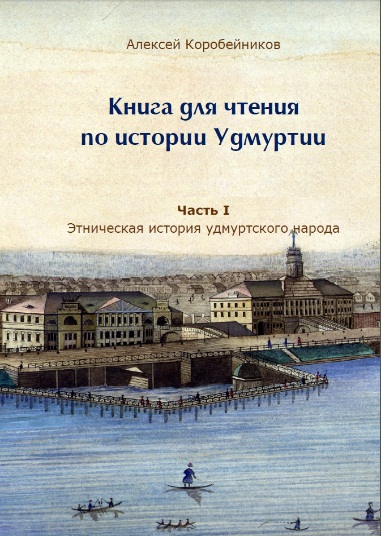 Первая часть книги в краткой форме знакомит читателей с историей удмуртского народа, его бытом и традициями. Изложенный материал, основанный на новейших данных этнографической и исторической науки, сопровождается подлинными текстами устного народного творчества. Вторая часть книги повествует об истории Ижевска, заставляет проникнуться гордостью за город, который является не только оружейной столицей России, но и значительным культурным центром. Книга выпущена в рельефно-точечном и звуковом форматах.Категория 12+Дурова Н. Записки кавалерист-девицы. – Ижевск : Удм. респ. библиотека для слепых, 2015.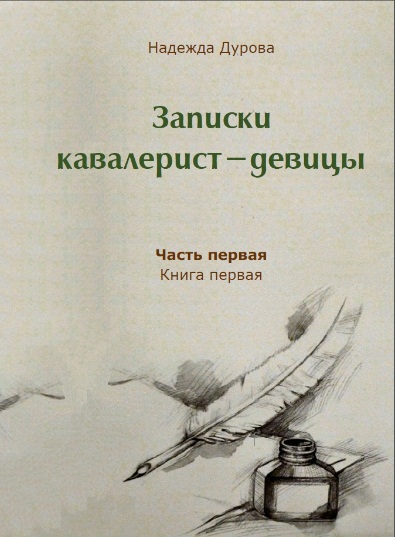 В книгу вошли биографические записки Н.А. Дуровой – первой в России женщины-офицера, Георгиевского кавалера, участницы Отечественной войны 1812 года.Книга выпущена в рельефно-точечном и звуковом форматах.Категория 12+Без серииМир без границ: науч.-попул. инф. журнал. – Ижевск : Удм. респ. библиотека для слепых, 2015.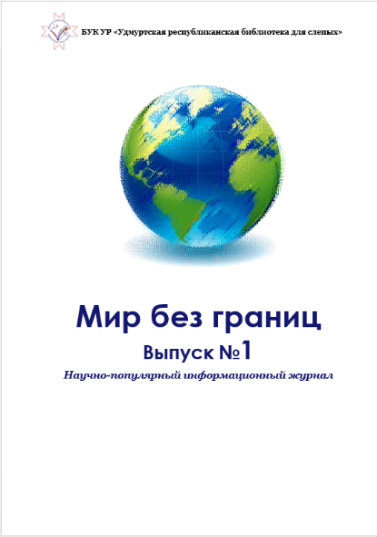 Журнал знакомит читателей с деятельностью Удмуртской республиканской библиотеки для слепых; представляет обзор современных тифлотехнологий и специальных устройств для людей с нарушениями зрения.Раздел «Литературная гостиная» знакомит с творчеством незрячих поэтов и писателей.Журнал выходит ежеквартально в крупношрифтовом и рельефно-точечном форматах.Категория 0+Радуга: зв. журнал. – Ижевск : Удм. респ. библиотека для слепых, 2015.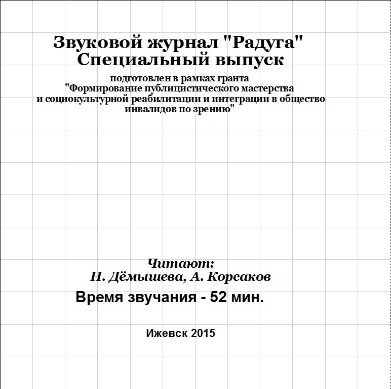 Журнал представляет наиболее значимые события жизни местных организаций ВОС.Категория 12+